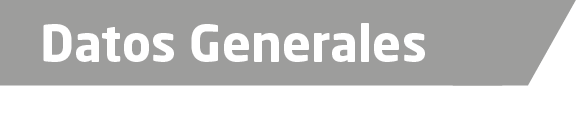 Nombre Gertrudis Martínez HernándezGrado de Escolaridad Maestro en DerechoCédula Profesional (Licenciatura) 39477763Cédula profesional (Maestría) -Teléfono de Oficina 921215 2791Correo Electrónico gertrudis_mar@hotmail.comDatos GeneralesFormación Académica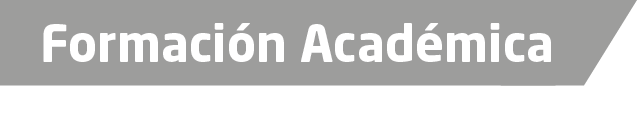 1998-2003Colegio de Altos Estudios de Acayucan, Veracruz2009Curso en grafoscopía, en el Instituto Nacional de Ciencias Penales (INACIPE), en la Ciudad de México.Curso en Documentoscopía, en el Instituto Nacional de Ciencias Penales (INACIPE), en la de Ciudad de México2011Taller en “Trata de Personas” impartido por la Comisión Nacional de Derechos Humanos, (CNDH) en la Ciudad de Xalapa, Ver.2012Curso en Introducción a la Justicia Penal Internacional, en el Instituto Nacional de Ciencias Penales (INACIPE), en Campus Virtual del Instituto.Curso en Juicios Orales, en el Instituto Nacional de Ciencias Penales (INACIPE), en Campus Virtual del Instituto.Curso en Delitos Electorales, impartido por el Tribunal Electoral, en la Ciudad de Martínez de la Torre, Veracruz.Curso en Capacitación Judicial Electoral, impartido por el Tribunal Electoral, en la Ciudad de Xalapa, Veracruz.Foro en Destrezas de Litigación en el Sistema Penal Acusatorio y los Juicios Orales. Impartido por El Colegio de Derecho y Juicios Orales S.C. en la Ciudad de Acayucan, Veracruz.2013Diplomado en Criminalistica en el Instituto Nacional de Ciencias Penales (INACIPE), en Campus Virtual del Instituto.Curso en Psicología Criminal, en el Instituto Nacional de Ciencias Penales (INACIPE), en Campus Virtual del Instituto.2014Curso-Taller en Estrategias de Litigación en el Juicio Oral y aplicación en el Proceso Penal Acusatorio, Validado por el Sistema Nacional de Seguridad Pública, impartido por RV Consulting Group, en la Ciudad de Xalapa, Ver. Curso en Análisis del Procedimientos Técnico y Legal en caso de donación de órganos, tejidos y células para trasplante y la Participación del Ministerio Público”,  Impartido por la Secretaría de Salud de Estado de Veracruz, Centro Nacional de Trasplantes y la Procuraduría General de Justicia del Estado.2015Curso Fases del Procedimiento Penal, impartido por  el Instituto de Formación Profesional de la Fiscalía General del Estado de Veracruz. En la Ciudad de Coatzacoalcos, Ver.2017Diplomado en Sistema de Enjuiciamiento Penal Acusatorio, impartido por  el Instituto de Formación Profesional de la Fiscalía General del Estado de Veracruz y la Facultad de Derecho de la Universidad Veracruzana, En la Ciudad de Coatzacoalcos, Ver.Trayectoria Profesional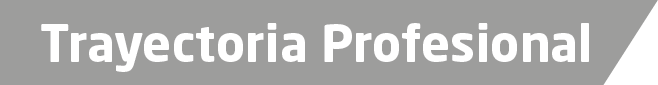 1999-2000Auxiliar Administrativo, en la Sala Regional del Tribunal de lo Contencioso Administrativo del Poder Judicial en el Estado. En ese entonces con residencia en la Ciudad de Acayucan, Ver.2000 A 2010Asesora Jurídica Notarial, en la Notaría  Pública número 4 de la Vigésima Demarcación Notarial de Acayucan, Ver., Titular LIC. VICTOR MANUEL PAVON RIOS.2011-2012 Agente del Ministerio Público Investigador en Jaltipan, Ver.2012-2014 Agente del Ministerio Público Investigador en Misantla,  Ver.2014 Agente Primero del Ministerio Público Investigador en Minatitlan, Ver.2014-2015 Agente Primero del Ministerio Público Investigador en Coatzacoalcos, Ver.2015 a la fechaFiscal Auxiliar en la Fiscalía Regional Zona Sur Coatzacoalcos.Aréas de Conocimiento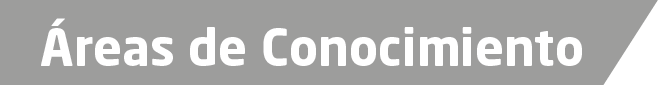 Derecho AdministrativoDerecho NotarialDerecho PenalDerecho Procesal PenalPericial